ALLEGATO AAl Magnifico Rettoredell’Università di Napoli Federico II     l	sottoscritt	nat a  	il	residente a	via  	 	c.a.p.	prov	tel.  	cell.	indirizzo mail  	documento di riconoscimento n.	codice fiscale  	ente di appartenenza  	(specificare se pubblico o privato) 	CHIEDEdi essere ammess	al Corso di Perfezionamento in “Decostruire l’immaginario sulle migrazioni: narrazioni erappresentazioni dell’alterità” per l’a. a. 2022/2023.DICHIARA(Ai sensi dell’artt. 46 e 47 del D.P.R. n°445/2000 e ss.mm.ii.)di essere in possesso del Diploma di Laurea triennale, magistrale, equivalente o equipollente inconseguito presso l’Università di  	in data  	Altri Titoli  	Dichiara di essere a conoscenza dell’intero bando di concorso, e fornirà tutti i dati necessari, se richiesti, per consentire alla Commissione esaminatrice le opportune verifiche.Acclude la documentazione richiesta dal bando.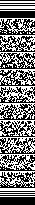 * N.B. Compilare con scrittura leggibile in ogni sua parte.La mancata o incompleta compilazione del presente modello non consentirà l’iscrizione al corso.Il /la sottoscritto/a ai sensi del D.Lgsl.. 196/2003 (codice in materia di protezione dei dati personali) e del GPDR (Regolamento UE 2016/679) acconsente al trattamento dei propri dati personaliNapoli,	Firma